Нарьянга Восточно-Сибирской железной дороги», для целей предусмотренных п.2.ч5. ст.4 Федерального закона от 31.07.2020г. N 254-ФЗ, расположенный в границах кадастрового квартала 38:18:000025 и частично в граница земельного участка с  кадастровым номером 38:18:000000:769 с местоположением: Российская Федерация, Иркутская область, Усть - Кутский район.Масштаб 1:2000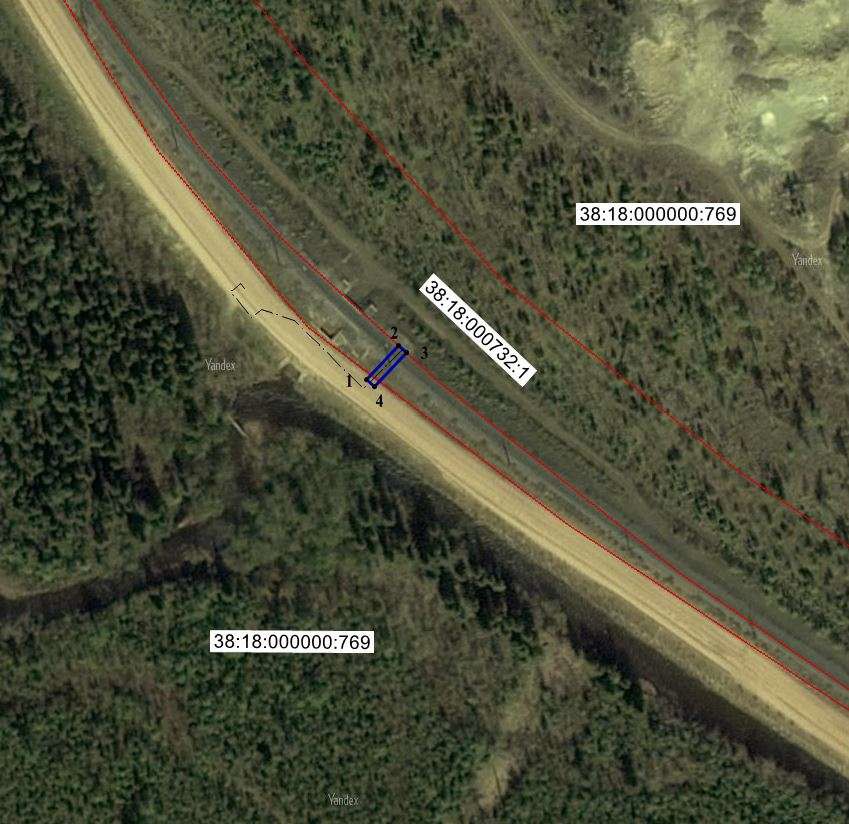 Система координат МСК-38Условные обозначения:1 – характерная точка границы, сведения о которой позволяют однозначно определить ее положение на местности;граница контура публичного сервитута (Площадь контура публичного сервитута 729 кв.м.; контур 5);граница земельного участка, сведения о котором имеются в ЕГРН; 	- сети инженерно-технического обеспечения проектируемые (переустраиваемые), являющиеся неотъемлемой технологической частью линейного объекта «Второй главный путь на перегоне Таковка – Небель с закрытием разъезда Нарьянга Восточно-Сибирской железной дороги»; 38:18:000000:769- кадастровый номер земельного участка, сведения о котором имеются в ЕГРН.38:18:000025 – кадастровый квартал в границах которого расположен образуемый контур бубличного сервитута Площадь контура составляет 52 кв.м.Нарьянга Восточно-Сибирской		железной дороги», для целей предусмотренных п.2.ч5. ст. 4 Федерального закона	от 31.07.2020г. N 254-ФЗ, расположенный в границах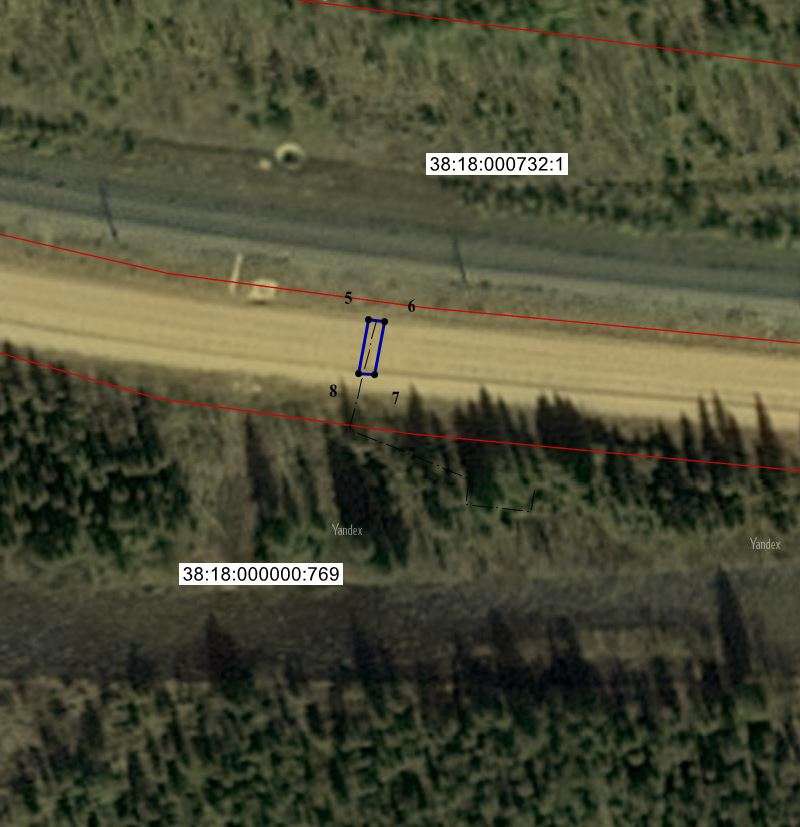  	кадастрового квартала 38:18:000028 с местоположением: Российская Федерация, Иркутская область, Усть – Кутский район.Масштаб 1:2000Система координат МСК-38Условные обозначения:1 – характерная точка границы, сведения о которой позволяют однозначно определить ее положение на местности;граница контура публичного сервитута (Площадь контура публичного сервитута 729 кв.м.; контур 5);граница земельного участка, сведения о котором имеются в ЕГРН; 	- сети инженерно-технического обеспечения проектируемые (переустраиваемые), являющиеся неотъемлемой технологической частью линейного объекта «Второй главный путь на перегоне Таковка – Небель с закрытием разъезда Нарьянга Восточно-Сибирской железной дороги»; 38:18:000000:769- кадастровый номер земельного участка, сведения о котором имеются в ЕГРН.38:18:000028 – кадастровый квартал в границах которого расположен образуемый контур бубличного сервитута Площадь контура составляет 24 кв.м.ОПИСАНИЕ МЕСТОПОЛОЖЕНИЯ ГРАНИЦПубличный сервитутдля обеспечения строительства, реконструкции объектов инфраструктуры при реализации объекта «Второй главный путь на перегоне Таковка – Небель сзакрытием разъезда Нарьянга Восточно-Сибирской железной дороги»ОПИСАНИЕ МЕСТОПОЛОЖЕНИЯ ГРАНИЦПубличный сервитутдля обеспечения строительства, реконструкции объектов инфраструктуры при реализации объекта «Второй главный путь на перегоне Таковка – Небель сзакрытием разъезда Нарьянга Восточно-Сибирской железной дороги»ОПИСАНИЕ МЕСТОПОЛОЖЕНИЯ ГРАНИЦПубличный сервитутдля обеспечения строительства, реконструкции объектов инфраструктуры при реализации объекта «Второй главный путь на перегоне Таковка – Небель сзакрытием разъезда Нарьянга Восточно-Сибирской железной дороги»(наименование объекта, местоположение границ которого описано (далее - объект))(наименование объекта, местоположение границ которого описано (далее - объект))(наименование объекта, местоположение границ которого описано (далее - объект))Раздел 1Раздел 1Раздел 1Сведения об объектеСведения об объектеСведения об объекте№ п/пХарактеристики объектаОписание характеристик1231.Местоположение объектаИркутская область, район Усть-Кутский2.Площадь объекта +/- величинапогрешности определения площади (Р +/- Дельта Р)76 +/- 47 м²3.Иные характеристики объектаПубличный сервитут сроком на 22месяцевРаздел 2Раздел 2Раздел 2Раздел 2Раздел 2Раздел 2Сведения о местоположении границ объектаСведения о местоположении границ объектаСведения о местоположении границ объектаСведения о местоположении границ объектаСведения о местоположении границ объектаСведения о местоположении границ объекта1. Система координат МСК 38, зона 41. Система координат МСК 38, зона 41. Система координат МСК 38, зона 41. Система координат МСК 38, зона 41. Система координат МСК 38, зона 41. Система координат МСК 38, зона 42. Сведения о характерных точках границ объекта2. Сведения о характерных точках границ объекта2. Сведения о характерных точках границ объекта2. Сведения о характерных точках границ объекта2. Сведения о характерных точках границ объекта2. Сведения о характерных точках границ объектаОбозначение характерных точек границКоординаты, мКоординаты, мМетод определения координат характерной точкиСредняя квадратическая погрешность положения характерной точки (Мt), мОписание обозначения точки на местности (при наличии)Обозначение характерных точек границXYМетод определения координат характерной точкиСредняя квадратическая погрешность положения характерной точки (Мt), мОписание обозначения точки на местности (при наличии)123456-----3. Сведения о характерных точках части (частей) границы объекта3. Сведения о характерных точках части (частей) границы объекта3. Сведения о характерных точках части (частей) границы объекта3. Сведения о характерных точках части (частей) границы объекта3. Сведения о характерных точках части (частей) границы объекта3. Сведения о характерных точках части (частей) границы объектаОбозначение характерных точек части границыКоординаты, мКоординаты, мМетод определения координат характерной точкиСредняя квадратическая погрешность положения характерной точки (Мt), мОписание обозначения точки на местности (при наличии)Обозначение характерных точек части границыXYМетод определения координат характерной точкиСредняя квадратическая погрешность положения характерной точки (Мt), мОписание обозначения точки на местности (при наличии)123456Контур 1, площадью 52 кв.м.Контур 1, площадью 52 кв.м.Контур 1, площадью 52 кв.м.Контур 1, площадью 52 кв.м.Контур 1, площадью 52 кв.м.Контур 1, площадью 52 кв.м.1846857.164300729.19Картометрическийметод0.5-2846868.394300739.55Картометрическийметод0.5-3846866.134300742.08Картометрическийметод0.5-4846854.844300731.68Картометрическийметод0.5-1846857.164300729.19Картометрическийметод0.5-Контур 2, площадью 24 кв.м.Контур 2, площадью 24 кв.м.Контур 2, площадью 24 кв.м.Контур 2, площадью 24 кв.м.Контур 2, площадью 24 кв.м.Контур 2, площадью 24 кв.м.5846416.364301562.24Картометрическийметод0.5-6846416.104301564.87Картометрическийметод0.5-7846407.244301563.33Картометрическийметод0.5-8846407.484301560.72Картометрическийметод0.5-5846416.364301562.24Картометрическийметод0.5-Раздел 3Раздел 3Раздел 3Раздел 3Раздел 3Раздел 3Раздел 3Раздел 3Сведения о местоположении измененных (уточненных) границ объектаСведения о местоположении измененных (уточненных) границ объектаСведения о местоположении измененных (уточненных) границ объектаСведения о местоположении измененных (уточненных) границ объектаСведения о местоположении измененных (уточненных) границ объектаСведения о местоположении измененных (уточненных) границ объектаСведения о местоположении измененных (уточненных) границ объектаСведения о местоположении измененных (уточненных) границ объекта1. Система координат -1. Система координат -1. Система координат -1. Система координат -1. Система координат -1. Система координат -1. Система координат -1. Система координат -2. Сведения о характерных точках границ объекта2. Сведения о характерных точках границ объекта2. Сведения о характерных точках границ объекта2. Сведения о характерных точках границ объекта2. Сведения о характерных точках границ объекта2. Сведения о характерных точках границ объекта2. Сведения о характерных точках границ объекта2. Сведения о характерных точках границ объектаОбозначение характерных точек границСуществующие координаты, мСуществующие координаты, мИзмененные (уточненные) координаты, мИзмененные (уточненные) координаты, мМетод определения координат характерной точкиСредняя квадратическая погрешность положения характерной точки (Мt), мОписание обозначения точки на местности (при наличии)Обозначение характерных точек границXYXYМетод определения координат характерной точкиСредняя квадратическая погрешность положения характерной точки (Мt), мОписание обозначения точки на местности (при наличии)12345678-------3. Сведения о характерных точках части (частей) границы объекта3. Сведения о характерных точках части (частей) границы объекта3. Сведения о характерных точках части (частей) границы объекта3. Сведения о характерных точках части (частей) границы объекта3. Сведения о характерных точках части (частей) границы объекта3. Сведения о характерных точках части (частей) границы объекта3. Сведения о характерных точках части (частей) границы объекта3. Сведения о характерных точках части (частей) границы объектаОбозначение характерных точек части границыСуществующие координаты, мСуществующие координаты, мИзмененные (уточненные) координаты, мИзмененные (уточненные) координаты, мМетод определения координат характерной точкиСредняя квадратическая погрешность положения характерной точки (Мt), мОписание обозначения точки на местности (при наличии)Обозначение характерных точек части границыXYXYМетод определения координат характерной точкиСредняя квадратическая погрешность положения характерной точки (Мt), мОписание обозначения точки на местности (при наличии)1234567	87	8-------